 Когда порядок – в убыток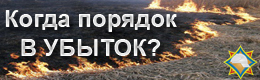 С приходом весны, в республике начались сезонные палы сухой травы. Желание избавиться с помощью зажженной спички от мусора и прошлогодней травы у граждан не пропадает. Большинство таких пожаров – результат человеческой беспечности при обращении с огнём. Злую шутку с людьми их же халатность и пренебрежение элементарными правилами безопасности сыграли уже не раз, что доказывают многочисленные примеры из оперативных сводок:ЧП произошло в одном из поселков неподалеку от г. Дятлово. 32-летний мужчина наводил порядок на приусадебной территории, сжигая мусор. В какой-то момент оступился и упал в огонь. Пострадавший с ожогами 30 % тела был госпитализирован. Пожар произошел в Островецком районе. Хозяева сжигали мусор, пламя из приусадебной территории перекинулось на жилой дом. К счастью, никто не пострадал.Наведение порядка закончилось пожаром в одной из деревень Сморгонского района. Местный житель сжигал на костре мусор. Почувствовав себя плохо, зашел в дом принять лекарство, а когда вернулся, пламя по траве уже распространилось на соседское подворье, находящееся в пятидесяти метрах от костра. Пенсионер пытался остановить огонь, но тщетно. За секунды пламя охватило сарай и кровлю дома…Как видим, проблема сжигания бытового мусора является актуальной из года в год и занимает отдельное место среди причин возникновения палов. Преимущественно, это дело рук людей, которые не осознают, с какой легкостью огонь, вышедший из-под контроля, уничтожает все на своем пути. Между тем, экологи давно доказали, что пал травы вреден: снижается плодородие почвы, обедняется видовой состав растительности, гибнут насекомые, птицы, животные. Нередко, жертвами становятся сами поджигатели. Поэтому, прежде чем взять в руки спички, подумайте, оправдан ли риск, на который Вы идете!МЧС Беларуси напоминает, необходимо быть осторожными при наведении порядка на территории частных жилых домов, дачах: - вывезите мусор в специально отведенное место;- если без сжигания не обойтись, выберите площадку так, чтобы исключить пожар, расстояние до зданий и сооружений должно быть не менее 10 м, от лесного массива – 20 метров, 30 метров от мест, где складируется сено или солома. Жечь отходы можно только в безветренную погоду, пламя нужно постоянно контролировать, ни в коем случае не оставлять без присмотра; - не забывайте про огнетушитель, емкость с водой, лопату;- выжигание сухой растительности, пожнивных остатков, трав на корню категорически запрещается. Еще одна весенняя «проблема» – это любители отдыха на природе. Отправляясь на «шашлыки», народ выбирает живописные места. Но, уезжая, люди оставляют горы мусора, битое стекло, пластиковые бутылки. Забывают затушить костер, и бросают в траву окурки. А ведь порывом ветра огонь разносится на большие расстояния, сжигая все на своем пути. Чтобы отдых на природе был действительно безопасным:- тщательно продумайте все меры безопасности при проведении отдыха и обеспечьте их неукоснительное выполнение как взрослыми, так и детьми;- мангал или гриль устанавливайте как минимум на расстоянии 4 метров от дома. При разжигании ни в коем случае нельзя использовать горючие жидкости;- не оставляйте в местах отдыха непотушенные костры, спички, окурки, стеклянные бутылки (на солнце они работают как увеличительные стекла, фокусируют солнечный свет и поджигают траву, мох и т.д.);- не проходите мимо горящей травы, при невозможности потушить пожар своими силами, сообщайте о возгораниях в дежурную службу МЧС по тел. «101,112».Будьте осторожны с огнем! Ваша безопасность зависит от вас. Первомайский РОЧС